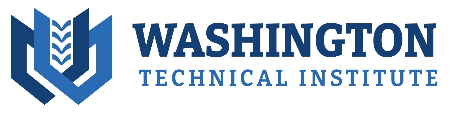 CPL-201: Introduction to C++Description:3 credits/126 hoursPrerequisite: None This course will teach students how to program using the C++ language. C++ evolved from C and is used for programming language across disciplines. Students will learn a combination of structures programming and object-oriented programing. Students will not only learn the syntax and see examples but will also learn the “why” behind the C++ concepts. Textbook: C++ Programming: Program Design Including Data Structures, 8th ed., Malik – ISBN: 978-1-337-11756-2Course objectives:Throughout the course, you will meet the following goals: Gain a foundational understanding of a C++ program and conceptsUnderstand control structures such as selection and repetitionLearn C++ functions that will allow you to program multi-faceted programsLearn the components of Standard Template Library (STL) and how to utilize it during programmingBuild and test various program applications using C++Contents:Chapter 1: An Overview of Computers and Programming LanguagesChapter 2: Basic Elements of C++Chapter 3: Input/OutputChapter 4: Control Structures I (Selection)Chapter 5: Control Structures II (Repetition)Chapter 6: User-Defined FunctionsChapter 7: User-Defined Simple Data Types, Namespaces, and the String TypeChapter 8: Arrays and StringsChapter 9: Records (Structs)Chapter 10: Classes and Data AbstractionChapter 11: Inheritance and CompositionChapter 12: Pointers, Classes, Virtual Functions, Abstract Classes, and ListsChapter 13: Overloading and TemplatesChapter 14: Exception HandlingChapter 15: RecursionChapter 16: Linked ListsChapter 17: Stacks and QueuesChapter 18: Searching and Sorting AlgorithmsChapter 19: Binary TreesChapter 20: GraphsChapter 21: Standard Template Library (STL)			Grading Scale (70% required for passing)		Grade WeightingA = 90-100%						Chapter Quizzes………….  50%B = 80-89.9%						Activities …………..........     20%C = 70-79.9%						Final Exam …………….....	30%F = Below 70%								          100%			